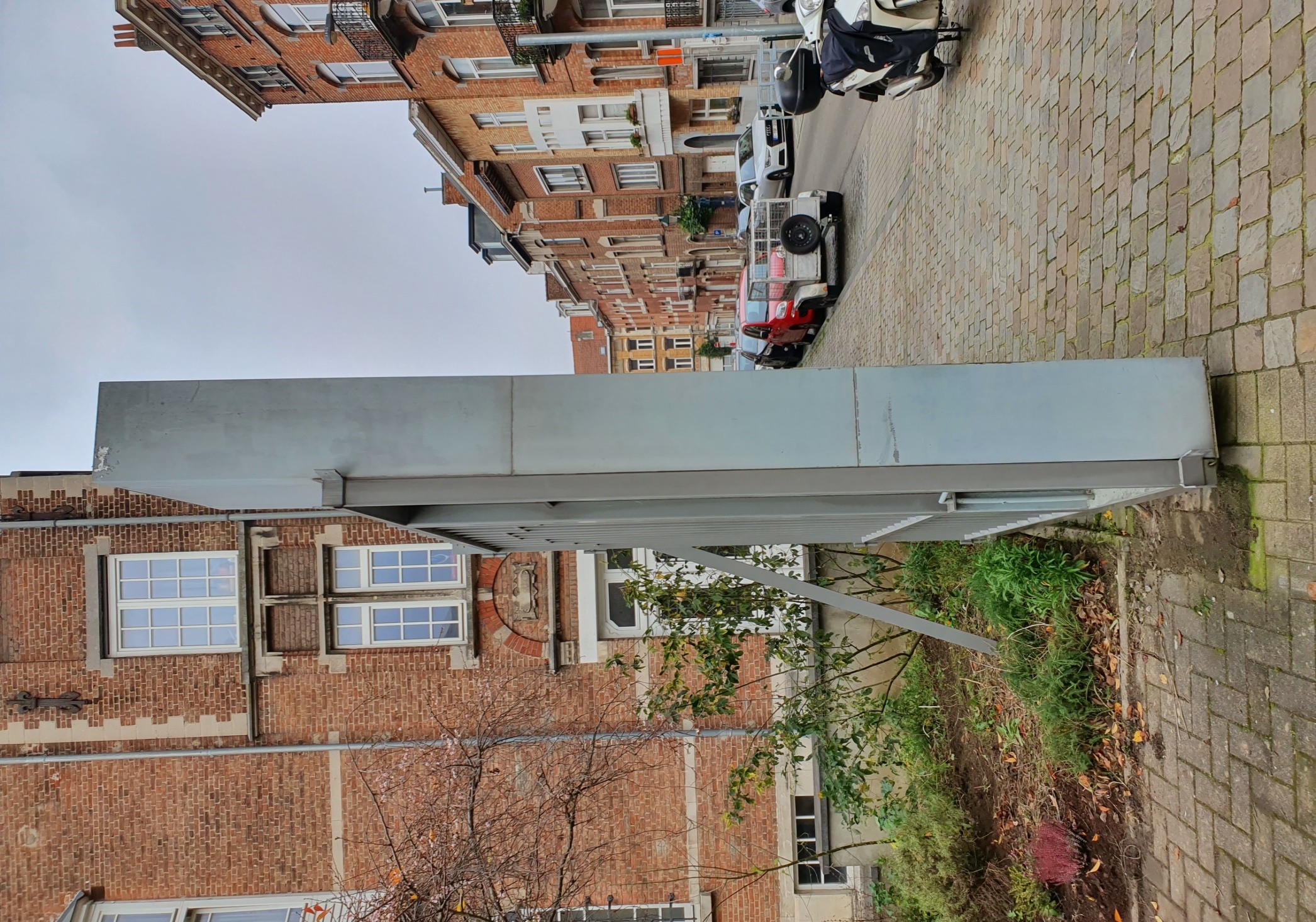 Portail de L’Arche rue de Chambéry 23 1040 EtterbeekLa marque sombre sous le portail montre l’emplacement initial avant que le camion ne l’accroche. Malheureusement le portail s’ouvre dans l’autre sens.